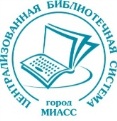 ПОЛОЖЕНИЕо проведении виртуального поэтического флешмоба«Во славу воинов России!», посвящённого Дню защитников Отечества
 
Организатор: Отдел маркетинга и проектных технологий  МКУ «ЦБС» Цели: Патриотическое и духовно-нравственное воспитание подрастающего поколенияЗадачи: Привлечение внимания широкой разновозрастной аудитории к поэзии, посвященной защитникам Отечества, российским воинам Содействие развитию творческих способностей читателей, выявление талантов в художественном чтении произведенийУчастники: индивидуальные участники (возраст не ограничен) и семьи, творческие объединения, организацииУсловия участия: 
Сроки проведения акции: с 20 по 26 февраля  2023 года.Для участия во флешмобе необходимо быть подписчиком группы «Библиотеки Миасса»: https://vk.com/miasslibУчастники предоставляют видео с личным (семейным, коллективным) прочтением стихотворения о русских воинах, защитниках Отечества, исторических событиях, связанных с защитой своей Родины – России. В ролике обязательно должны быть обозначены  автор и название произведения.Готовый видеоролик необходимо разместить  в видеоальбоме  группы «Библиотеки Миасса» в  ВКонтакте «Во славу воинов России», и/или на своей личной странице в ВК с хештегами: #библиотеки_миасса  #во_славу_воинов. При размещения ролика в личном профиле - на время проведения флешмоба профиль должен быть открытым.По окончании  флешмоба  участнику  будет выслано электронное Свидетельство (при  условии указания в подписи к ролику личных данных (ФИО) и открытого личного профиля); 
Представляя свои работы, участник  дает согласие Организатору на демонстрацию результатов своего творчества в некоммерческих целях, а также на обработку персональных данных в объеме, необходимом для реализации флешмоба.Организатор оставляет за собой право отбора и  публикации материалов в сообществах «ВКонтакте», «Одноклассники», Ютуб, на Сайте организатора, в иных публичных сообществах и группах.Ответственное лицо: Мазунина Светлана Владимировна тел.8 (3513) 53 81 00